МБОУ ООШ № 20Внеурочная деятельность школьниковМузыкально-танцевальная студия «Калейдоскоп» (1-4 класс)Интеллектуальный клуб «Почемучка» (2 класс)2016-2017 учебный годг.  НовошахтинскПрограмма музыкально-танцевальной студии «Калейдоскоп»Пояснительная записка         Хореография, являясь одним из синтетических видов творчества, включает в себя основы различных видов искусств: музыкального и театрального, декоративно-прикладного и художественного творчества, народного танца и пластики.	Занятия танцами способствуют не только развитию внешних данных ребенка, но и формированию его внутреннего мира, навыков сотрудничества и коммуникативных умений, потому что искусство танца — искусство коллективное.	В общепринятой практике в хореографический коллектив набираются физически здоровые дети, имеющие музыкальный слух, чувство ритма, физические и внешние данные. Танцевальные кружки, ансамбли, студии, хореографические школьные кружки не решают проблем широкого приобщения детей к искусству танца, и в них не рассматривается проблема развития детей, имеющих физические недостатки, отклонения в развитии, как-то: сколиоз, косолапость, плоскостопие, нарушении координации движений, нервной системы.	Программа танцевальной студии «Калейдоскоп» посвящена развитию и коррекции физических качеств детей, раскрытию их творческих способностей средствами хореографического искусства в рамках внеурочной деятельности художественно-эстетического  направления.	Главное отличие и новизна программы  состоит в использовании компенсаторных возможностей детей в период их раннего развития, принятых в танцевальный коллектив без специального отбора.	Занятия по программе «Ритмика» многофункциональны: это и средство общего развития ребенка, его индивидуально-психологических способностей, двигательных умений и навыков, первичных навыков учебной деятельности, форма взаимодействия, сотрудничества ребенка и педагога, опосредованная постижением мира танцевального искусства.Включение в содержание программы занятий разной направленности (физических упражнений, музыки, гимнастики, ритмики, игры, импровизации, пантомимы и т. д.) позволяет создать условия для разностороннего развития личности юного танцора, его чувственно-эмоциональной сферы, творческих способностей.            Программа танцевальной студии «Калейдоскоп» разработана   для  учащихся 1-4 классов  муниципального общеобразовательного учреждения основная общеобразовательная школа №20.Занятия в танцевальной студии Калейдоскоп»  проводятся в рамках внеурочной деятельности  в  актовом зале.Студия  «Калейдоскоп»» призвана обеспечить интерес обучающихся к  национальной культуре, выраженной  в танцах.Основная идея программы танцевальной студии:  Личностно-ориентированный, деятельностный, продуктивный характер деятельности обучающихся;формирование и развития мотивации к  занятиям хореографией для общего развития.   Проблема построения модели образовательного процесса на основе многовековых традиций русского народа, его богатейшего культурного наследия, в частности,  народной танцевальной музыки, является в настоящее время особенно актуальной. В древние времена танец был одним из первых языков, которым люди могли выразить свои чувства. Танец таит в себе огромное богатство для успешного художественного и нравственного воспитания, он сочетает в себе не только эмоциональную сторону искусства, приносит радость как исполнителю, так и зрителю – танец раскрывает и растит духовные силы, воспитывает художественный вкус и любовь к прекрасному.             К сожалению, в последнее время сложилась такая ситуация, что музыкальное искусство под влиянием активного вторжения рыночных механизмов встало на путь примитивизации и коммерциализации. Ребёнок начинает принимать за музыку произведение народных исполнителей, чьё «искусство» ограничивается незамысловатыми мелодиями, избитыми ритмами. Его  уже в раннем возрасте программируют на одностороннее, упрощённое миросозерцание. Избежать этой ситуации можно, если музыкальное воспитание детей осуществлять  с опорой на традиции народной музыки и танцевального искусства. Входя в мир народной  музыки  и танцев, ребёнок подсознательно ощутит в себе «зов предков». Характерные для русской народной культуры звуки, тембры, орнаменты, движения, мелодии «пронизывают его насквозь». Ребёнок осознаёт себя неотъемлемой частью своего общества, своей культуры. Доступность народных танцев, привлекательность и лёгкость движений принесут детям радость, создадут предпосылки для дальнейших занятий музыкой и танцами, сформируют интерес к познанию мира танца в разных его проявлениях. Воспитание ребёнка через приобщение к лучшим традициям русской народной танцевальной и музыкальной культуры, желание детей исполнять народные танцы и стремление более полно развивать у детей уже имеющиеся творческие способности, побудили меня организовать в школе танцевальный коллектив «Капельки».                Систематические занятия хореографией развивают мышечную структуру тела, позволяют формировать красивую правильную осанку, тренируют координацию движений Занятия танцами дают заряд положительными эмоциями, раскрепощают, развивают пластику, обогащают разнообразием ритмов танцевальный опыт учащихся. Изучение русских национальных танцев «Хоровод», «Плясовая» приобщают детей к русской культуре, развивают чувство осознания себя частичкой Родины, заинтересовывают в изучении истории танцев своей страны от старины к современности. Танцевальная студия «Калейдоскоп» относится к общекультурному направлению внеурочной деятельности, определенному учебным планом на 2016-2017 учебный год.          Запись в танцевальную студию  ведётся по желанию и усмотрению родителей учащихся. Начать заниматься в кружке может любой ребенок 1-4 класса без хореографической подготовки. Таким образом, данная программа  предполагает развитие и воспитание не только одарённых танцевальными способностями  детей, но и всех желающих, так как главный педагогический принцип: воспитание и развитие личности в коллективе.Процесс обучения детей в хореографическом коллективе основывается на следующих принципах: активности, единства теории и практики, наглядности, доступности, систематичности занятий, прочности усвоения знаний и индивидуального подхода.Данная программа сочетает в себе тренировочные упражнения на полу, упражнения на растяжку, танцевальные движения классического народного танца, что способствует  развитию танцевальности учащихся. Некоторые простейшие теоретические сведения по музыкальной грамоте даются непосредственно в процессе занятий и в ходе работы над постановками. Игры долгие годы остаются главным и любимым занятием всех детей. Главные идеи и основы эффективности танцевальной деятельности воспитанников достигаются через игровые технологии. «Игровые технологии» включены в процесс обучения. Ребёнок моделирует в игре свои отношения с окружающим миром, проигрывает различные ситуации - в одних он лидирует, в других подчиняется, в-третьих, осуществляет совместную деятельность с другими детьми и взрослыми. В игре происходит рефлексирование, самореализация, обучающийся принимает решение, за которое он в ответе, игра предполагает творческое начало.     Раздел «Постановка корпуса, рук и ног» включает работу над правильной постановкой корпуса: упражнения для развития и укрепления мышц спины, разучивание позиций рук и ног, способствующие формированию первоначальных навыков сценического движения, координации и правильной работы всех групп мышц. «Постановочная и репетиционная работа». Этот раздел включает в себя общеразвивающие упражнения, отработку сложных движений, изучение рисунка танцевальной композиции, просмотр дисков и работу с отстающими детьми. Показ танца является необходимым этапом постановочной работы. Во время выступления учащиеся воспитывают отношение к публичному выступлению и самоутверждаются. Репертуар постановок планируется в соответствии с актуальными потребностями и творческим состоянием той или иной группы. Совместный труд в подготовке концертных программ, репетиции, концерты – это радость творчества. И только через совместную деятельность педагогов и детей осуществляется приобщение к прекрасному. Подготовка к совместному выступлению имеет большое значение в решении воспитательных и образовательных задач. Общие репетиции сближают детей, между членами коллектива устанавливаются  дружелюбные, товарищеские отношения, каждый участник танцевального коллектива несет ответственность за каждого члена своей группы.Главная цель программы:  развитие  ребёнка и детского коллектива через создание особой среды формирования  общих культурных интересов и совместной деятельности детей, формирование национального самосознания и высоких духовных качеств ребёнка как гражданина России, формирование творческих способностей детей, раскрытие индивидуальных возможностей личности ребенка            в целом и его определенных способностей, оказание помощи в поиске профессиональной ориентации и адаптации его в современных условиях жизни.Задачи программы:Образовательные:- формирование художественного вкуса, интереса к танцевальному искусству, приобщение к его истории и традициям;- формирование у детей музыкально-ритмических навыков;- формирование навыков правильного и выразительного движения в области классической, народной и современной   хореографии;- обучение детей приемам актерского мастерства;- организация постановочной работы и концертной деятельности (разучивание танцевальных композиций, участие   детей в конкурсах, праздниках, фестивалях);- расширение уровня знаний (знакомство детей с историей танца, танцевальными направлениями).Развивающие:- обучение детей приемам самостоятельной и коллективной работы, самоконтроля и взаимоконтроля;-  организация поисков новых познавательных ориентиров (организация творческой деятельности, самостоятельного    добывания знаний);-коррекция физических качеств детей средствами танцевальной деятельности.        3. Воспитательные: -духовно-нравственное воспитание детей; -формирование культуры общения, терпимости и уважительного отношения к другим детям; -раскрытие потенциала личности средствами танцевальной деятельности; -формирование общей культуры личности ребенка, способной адаптироваться в современном обществе.Сроки реализации программы:	Программа является долговременной, так как рассчитана на 4 года обучения; комплексной,  ибо направлена не только на постижение искусства танца, овладение его выразительными средствами, но и на воспитание ребенка, его художественного вкуса,  индивидуальности, коррекцию недостатков психофизического развития.Основные направления и  содержание организационно-педагогической деятельности.Форма занятий — групповая и индивидуальная.В основе создания танцевального объединения лежит идея социально-педагогического взаимодействия - «родитель-ученик-педагог».Методы и формы обучения:– наглядное изучение информационных материалов
– дифференцированный, личностно-ориентированный подход к учащимся 
– широкое использование игровой деятельности (разминки, музыкальные игры)
   Инструментарий для оценивания результата  - выступление на праздниках и мероприятиях.Общая  характеристика учебного предмета, курса. Программа  танцевальной студии  «Калейдоскоп» разработана учителем начальных классов В.А.Мироновой. Отличительная черта этой программы заключается в её направленности на многие виды танцев: современные, народные, эстрадные. А также на их соединение и группировку друг с другом, что в итоге является очень интересным, запоминающимся, актуальным в современном мире. Программа предусматривает межпредметные связи с музыкой, культурой, литературой, фольклором, сценическим искусством, ритмикой, театром.Межкультурный подход.В современном обществе стало важном проявлять интерес к   условиям жизни и привычкам разных народов. Чем лучше мы узнаём «других», тем больше мы их начинаем  понимать.Изучаемые в данном курсе национальные танцы позволяют узнать поближе культуру того или иного народа. Понимание  культуры другого народа помогает воспитанию толерантности по отношению к другим народам, проживающим в России.Метапредметный подход Содержание курса не может быть ограничено только одним предметом, оно по возможности  включает в себя различные предметы.    Разминки и подвижные игры   аналогичны играм  на занятиях физкультуры.  Методические аспектыГлавное в хореографическом коллективе – создание творческой увлечённости искусством, впечатления, развитие способностей, а также чёткое соблюдение техники безопасности, режима, труда и отдыха.Развиваются физические способности:-  сила ног,-  пластичность рук,-  гибкость тела,-  эластичность мышц и подвижность суставов.Организация занятийНаиболее благоприятным для развития многообразных способностей и качеств является период интенсивного развития в возрасте  7 – 10  лет. Именно в этот период развиваются гибкость, подвижность суставов, скоростно-силовые качества, память, внимание, воображение, чувство ритма и другие качества, необходимые для занятий в кружке. Учитывая индивидуальные особенности детей младшего школьного возраста (быстрая утомляемость), занятия детей в группах определены временными рамками. Длительность одного учебного занятия:  для детей -  45   мин.Для организации деятельности воспитанников  учитываются  индивидуальные особенности каждого возрастного периода. Каждый ребёнок, занимаясь танцами, изучая необходимые движения, развивает в себе трудолюбие, стремление к самосовершенствованию, формирует адекватную самооценку. Изучение истории развития и появления танцев активизирует уважительное отношение к культуре своего российского народа, к толерантному отношению к представителям народов России. При подготовке к выступлениям учащиеся приобретают навыки сотрудничества и общения со сверстниками и взрослыми. А выступая перед родителями, активизируется ценностное отношение к ним и своей семье.Место курса в учебном плане Танцевальная студия «Калейдоскоп» относится к части учебного плана, формируемого участниками образовательного процесса, относится к внеурочной деятельности. Количество часов в год в 1 классе – 62 часа, во 2 классе – 66 часов, в 3 классе – 68 часов, в 4 классе -   64 часа. Занятия проводятся 2 раза в неделю в каждом классе.  Описание ценностных ориентиров содержания учебного предметаВ учебном процессе и в организации массовой работы у детей развиваются внимание, память, воображение, воспитываются такие черты характера, как: самокритичность,     самоконтроль, трудолюбие, целеустремлённость, умение преодолевать трудности. Планируемые результаты на уровень обученияРабочая программа по общекультурному направлению разработана в рамках по внедрению ФГОС и рассчитана на 4 года систематических занятий для детей от 6,5 до 11 лет и содержит 4-х уровневую структуру, которая следует принципам системности и последовательности:1 год – знакомство с позициями рук и ног, развитие чувства ритма, координации, осваивание простейших композиций, развитие актёрского исполнительства. На первом году обучения участники знакомятся с позициями рук, ног, осваивают простейшие координации, а также элементами танцев, понятные детям. Выработка умения двигаться на площадке в различных рисунках и ракурсах, развитие чувства позы, навыка координации, культуры обучения с партнёром, начальных навыков танцевального исполнения, эмоциональной отзывчивости, умения передавать в движении стилевые особенности танца. С первых занятий ребёнок учится красиво ходить с натянутыми пальцами стоп, с ощущением стройности натянутой ноги. 2 год – знакомство с несложными рисунками танцев, жанрами танцев, с простыми элементами танцевальных движений, развитие актёрского исполнительства. Выступление на школьных праздниках и мироприятиях.3-4 годы – осваивание ритмических композиций, постановка танцев с усложнёнными элементами. Выступление на школьных праздниках и мероприятиях, участие в городских конкурсах.Личностные, метапредметные и предметные результаты    	Представленная программа обеспечивает достижение личностных, метапредметных и предметных результатов.Личностные результаты:освоение социальной роли обучающегося, развитие мотивов учебной деятельности и формирование личностного смысла учения;развитие самостоятельности и личной ответственности за свои поступки, в том числе в процессе учения;формирование целостного, социально ориентированного взгляда на мир в его органичном единстве и разнообразии природы, народов, культур и религий;овладение начальными навыками адаптации в динамично изменяющемся и развивающемся мире;формирование основ российской гражданской идентичности, чувства гордости за свою Родину, российский народ и историю России, осознание своей этнической и национальной принадлежности;  формирование  ценностей многонационального российского общества; становление гуманистических и демократических ценностных ориентации;формирование уважительного отношения к иному мнению, истории и культуре других народов;формирование эстетических потребностей, ценностей и чувств;развитие этических чувств, доброжелательности и эмоционально-нравственной отзывчивости, понимания и сопереживания чувствам других людей; развитие навыков сотрудничества со взрослыми и сверстниками в разных социальных ситуациях, умения не создавать конфликтов и находить выходы из спорных ситуаций;формирование установки на безопасный, здоровый образ жизни, наличие мотивации к творческому труду, работе на результат, бережному отношению к материальным и духовным ценностям.Метапредметные результаты:овладение способностью принимать и сохранять цели и задачи учебной деятельности, поиска средств её осуществления;освоение способов решения проблем творческого и поискового характера;формирование умения планировать, контролировать и оценивать учебные действия в соответствии с поставленной задачей и условиями её реализации; определять наиболее эффективные способы достижения результата;формирование умения понимать причины успеха/неуспеха учебной деятельности и способности конструктивно действовать даже в ситуациях неуспеха;освоение начальных форм рефлексии (самоконтроля, самоанализа, саморегуляции, самооценки);использование знаково-символических средств представления информации для создания моделей изучаемых объектов и процессов, схем решения учебных и практических задач;умение работать в группе и определять общую цель и пути её достижения; умение договариваться о распределении функций и ролей в совместной деятельности; осуществлять взаимный контроль в совместной деятельности, адекватно оценивать собственное поведение и поведение окружающих;готовность конструктивно разрешать конфликты посредством учёта интересов сторон и сотрудничества;« овладение базовыми предметными и межпредметными понятиями, отражающими существенные связи и отношения между объектами и процессами;•	умение работать в материальной и информационной среде начального общего образования (в том числе с учебными моделями).Предметные результаты: В области формирования личностной культуры:1. Формирование способности к духовному развитию, реализации творческого потенциала в учебно-игровой, на основе нравственных установок и моральных норм, самовоспитания и универсальной духовно-нравственной компетенции — «становиться лучше».2. Развитие трудолюбия, способности к преодолению трудностей, целеустремлённости и настойчивости в достижении результата.В области формирования социальной культуры:воспитание ценностного отношения к своему национальному языку и культуре;развитие навыков организации и осуществления сотрудничества со сверстниками, родителями в решении общих проблем;развитие доброжелательности к другим людям;формирование толерантности и основ культуры межэтнического общения, уважения к культурным традициям представителей народов России.В области формирования семейной культуры:формирование у обучающегося уважительного отношения к родителям.Условия реализации программы.просторный зал (спортзал);проектор, компьютер, экран;деревянный настил пола;музыкальное сопровождение;специальная тренировочная одежда и обувь для учащихся;сценические костюмы и обувь.Характеристика  основных результатов, на которые ориентирована программа:Занятия в танцевальной студии формируют, развивают и воспитывают различные способности и качества ребёнка:-         музыкально - танцевальные,-         физические,-         коммуникативные,-         эмоционально – волевые,-         организаторские, -         творческие,-         познавательные (на основе изучения фольклора, который позволяет в комплексе воздействовать на развитие личности и формирование коллектива.)Модель выпускника танцевального коллектива:1. Владеет знаниями, умениями, навыками  по хореографии, высокий уровень физической подготовки, познавательной деятельности.2. Характеризуется развитыми общими и специальными способностями.3. Ориентирован на нравственные, общечеловеческие ценности и гуманное взаимодействие с окружающей средой.4. Стремится к творческой самореализации.5. Имеет потребность в постоянном самосовершенствовании.6. Имеет сформированный образ «Я».7. Развиты коммуникативные способности.8. Развит танцевальный, художественный вкус.9. Имеет эмоциональную отзывчивость к миру искусства музыке, танцам, поэзии, театру.10. Имеет мотивацию к здоровью и ведёт здоровый образ жизни. 11. Имеет развитое гражданское самосознание и чувство Родины.       Отчёт о выполнении учебно-воспитательной программы танцевальной студии проходит в творческой форме в виде выступлений на школьных и городских мероприятиях. Формы и виды контроля.Дети,  занимающиеся в танцевальном кружке,  принимают участие в праздничных концертах и мероприятиях города и школы, а также в творческих фестивалях и конкурсах. Умения и навыки, приобретаемые на таких мероприятиях, дают возможность каждому ребёнку почувствовать себя более уверенным. Данные навыки положительно влияют на психологическое, физическое, эмоциональное состояние ребенка.Выступление на школьных праздниках, торжественных и тематических линейках, участие в  муниципальных конкурсах.Используемые методы:1.Метод комбинированных движений, переходящих в небольшие учебные этюды.2.Метод повторения.3.Метод коллективного творчества.4.Метод объяснения.5.Метод заучивания.6.Метод многократного повторения всевозможных движений.7.Игровые технологии.Содержание занятий.Духовно-нравственное содержание танца. Вводные занятия.Педагог знакомит в игровой форме с одним из видов искусства -хореографией и содержанием программы. Рассказывает о правилах поведения на занятии, о технике безопасности во время пользования техническими средствами и особенностях внешнего вида учащегося. Танцы народов мира.  Цикл бесед знакомит с разнообразными видами и жанрами хореографии:  Бальные танцы - танго, вальс, полька, краковяк.  народные танцы - русские народные, испанские танцы, танцы Казахстана, Китая, Африки, Индии.  Особенности восточного танца - Турция, Сирия, Египет.  Классический танец - история балетного искусства, танец - как вид искусства, искусство миллионов.  Современные танцы XX века - чарльстон, рок - н - ролл, свободные танцы, джазовые танцы, твист, танец модерн. Заложить первоначальные представления о танце, его истории. Просмотр фильма об истории танца.Дать первоначальные сведения об отношении человека к культуре, искусству, вызвать интерес к хореографии. Просмотр танцев народов мира.Музыкальная азбука. Выполнение танцевальных движений сказочных героев: Буратино, Белоснежки, Неваляшки, зайца, медведя и т.д.Фигурная маршировка: движение ритмично, в соответствии с характером музыки, ее ритмом. Изучение движений сочетающих хлопки, прыжки, притопы в разном ритмическом рисунке и комбинациях.Умение определять характер музыки.Прослушивание музыкальных произведений или их фрагментов, определение характера этой музыки (быстрая, медленная, грустная, веселая).Партнёрская гимнастика. Развитие суставно-двигательного аппарата, коррекция физических недостатков. Комплекс упражнений для коррекции осанки, нарушений свода стопы (косолапие, плоскостопие). Упражнения на напряжение и расслабление мышц; на выработку выворотности ног; на развитие гибкости; зайчик, лягушка, птичка, лодочка, корзиночка, колечко, книжка, клубника, кукла. Коррекция осанки и свода стопы. Умение напрягать и расслаблять мышцы.Игровые технологии.«Человеком можно стать, только играя», утверждал Ф.Шиллер. По его мнению, человек в игре и посредством игры творит себя, и мир в котором живет. С позиции личностного подхода игра представляет поле, в рамках которого происходит самоопределение и идет процесс «взращивания» личности. Личностное самоопределение - это не что иное, как попытка самому себе ответить на вопрос «что есть «Я» в этом мире?». Лишь воспринимая себя в соответствии с другими, можно сформироваться как личность. Личностный подход реализуется посредством деятельности, которая имеет не только внешние атрибуты совместности, но и своим внутренним содержанием предполагает сотрудничество, саморазвитие субъектов учебной деятельности, проявление их личностных функций: мотивирующей, о посредующей, коллизийной, критической ориентирующей автономности, творчески преобразующей и само - - реализующей. Игра в достаточной мере способствует становлению этих функций. Роль игры в обществе исторически менялась, но она всегда была фактором развития культуры. Особое место игра всегда занимала и продолжает занимать в сфере культуры и искусства. В искусстве танца игра, по мнению И. Хейзинга, присутствует в еще большей мере «.. .о каком бы народе или эпохе не шла речь, - пишет он, всегда можно сказать в самом полном смысле слова, что Танец есть сама Игра, более того, представляет собой одну из самых чистых и совершенных форм игры» Игровое качество по-разному раскрывается во всех формах танца. Наиболее отчетливо его можно наблюдать, с одной стороны в хороводе и в фигурном танце с другой - в сольном танце, одним словом, там, где танец есть зрелище или же ритмический строй и движение, как, например, в менуэте или кадрили. Игровые технологии программы: - Сюжетно - ролевые игры, подвижные игры, общеразвивающие игры, игры для создания доверительных отношений в группе, игры направленные на развитие внимания ребёнка к самому себе, своим чувствам, игры на развитие слуха, чувства ритма: «Звук настанет и удары ладош». «Пропоем,  прохлопаем, любимую мелодию». «Я в музыке услышу кто ты, что ты». «Музыкальный теремок». «Игры на развитие актёрского мастерства»Ритмика.Раздел «Ритмика» включает ритмические упражнения, музыкальные игры, музыкальные задания по слушанию и анализу танцевальной музыки, поскольку недостаточной музыкальное развитие детей обычно является основным тормозом в развитии их танцевальных способностей. Упражнения этого раздела должны способствовать развитию музыкальности: формировать музыкальное восприятие, представления о выразительных средствах музыки развивать чувство ритма. При этом в первую очередь, следует обратить внимание на те навыки, развитие которых не могут в полной степени обеспечить другие дисциплины учебного плана. К ним относятся: умение ориентироваться в маршевой и танцевальной музыке, определять ее характер, метроритм, строение и, особенно, умение согласовывать музыку с движением. На занятиях «Ритмика» учащиеся слушают классические мелодии, современную музыку, изотерические мелодии, музыку для души, анализируют, разбирают музыкальные произведения. Основы классического танца.Изменение позиции рук и ног. Pile , Port de bra , Releve ,Battemen ,Grand plie ,Rond de jambe, основные движения " Allegro ", расширение знаний в области классических терминов «па», изучение и исполнение классического экзерсиса. Выполняя движение классического экзерсиса, дети приобретают aplomb , выразительность и четкость в движениях, что важно для любого танцовщика. Оздоровительный момент экзерсиса это развитие выносливости, физических данных и исправление физических недостатков. Репетиционно-постановочная работа. Данный раздел включает в себя общеразвивающие упражнения, отработку сложных движений, изучение рисунка танцевальной композиции, просмотр видеокассет, дисков и работу с отстающими детьми. Показ танца является необходимым этапом постановочной работы. Во время выступления учащиеся воспитывают отношение к публичному выступлению и самоутверждаются. Репертуар постановок планируется в соответствии с актуальными потребностями и творческим состоянием той или иной группы. В связи с этим каждый год делается анализ педагогической и художественно-творческой работы коллектива, определяется новый репертуар. Также проводится анкетирование учащихся в начале года по принципу «нравится» -не нравится», «интересно - • не очень интересно». Результаты анализа и анкетирования помогают подобрать правильно не только репертуар танцевальных постановок, но и музыкальный репертуар и темы бесед для раздела «Танец сегодня». Дети очень интересуются жизнью в других странах, поэтому в репертуаре есть любимые нами и нашими зрителями танцы народов мира «Восточный», «Испанский», «Цыганский». Современная жизнь также предоставляет разнообразный интересный материал. Известно, что увлечения детей современными зажигательными ритмами разнообразных танцевальных жанров с использованием трюков не менее сильно, чем классическим танцем. Поэтому в нашем репертуаре есть и современные танцы: «Самовар», «Мы маленькие звёзды», «Танцующие горошины» и другие. Вынашивая ту или иную тему, обдумывая хореографические средства, какими будет решаться номер, всегда необходимо помнить: для кого именно предназначена постановка. Дело в том, что для того чтобы поставить танец, необходимо учитывать физические данные, возраст ребенка, тип характера. Так, например, если занятие проводится с «меланхоликом», то танец будет выбран на медленную музыку, которая будет являться отражением лирического образа, но такой танец противопоказан «холерикам». Не менее важно, чтобы заложенные в танец мысли, воссозданные реальные события или сказка волновали детей, были очень близки к их душевному миру. Ведь дети чутки не только к внешней стороне танца, но и к идеям, к нравственному заряду каждой картины, потому что они хотят и делают это для себя, для своей души. Индивидуальные занятия Каждый новый танец становится для ребенка «открытием ума, сердца и души». Душа ребенка самобытна, индивидуальна. Для каждого ребенка необходим индивидуальный подход. Индивидуальные занятия 3-го и 4-го года обучения направлены на:  развитие творческой индивидуальности;  развитие коммуникативного воображения;  развитие логического мышления;  развитие изобретательности; - формирование устойчивого интереса к поисковой творческой деятельности. Индивидуально-дифференцированная форма организации образовательного процесса наиболее сложная, так как требует уровня высокой профессиональной культуры и педагога. Она ориентирована на создание условий для творческой самореализации, как ребенка, так и педагога. Суть данной формы состоит в том, что педагог создает в группе насыщенные, разнообразные эмоционально-личностные и пространственно-предметные условия, побуждающие ребенка самостоятельно избирать деятельность, организовывать вокруг себя предметное пространство и общение. Итоговые занятия и досуговые мероприятия В роли итоговых занятий выступают конкурсно-игровые программы, урок-концерт, викторина «Путешествие в мир танца», игровые программы. Досуговые мероприятия это походы в парк, вечера отдыха и игровые программы Программы итоговых и досуговых мероприятий придуманы и составлены самим педагогом. Интегрированные занятия Данное занятие было создано для учащихся прошедших программу, для учащихся которые уже имеют определённый баланс знаний по хореографии, музыке, литературе. Занятия способствуют непринуждённому получению навыков, развивают «самостоятельность», снимают перенапряжение и утомляемость за счёт переключения на разнообразные виды деятельности. Вид деятельности ребёнок может выбирать самостоятельно, педагог только предлагает. На занятиях учащиеся прослушивают мелодии, и возникшие ощущения выражают или через танцевальные движения, или через рисунок, или через художественное слово. Импровизация -- один из главных элементов данного занятия. Если учащийся изучает по программе восточный танец или современный, то на занятиях предлагается придумать и смоделировать костюм, изобразив его на бумаге, или изобразить костюм для себя с учётом своей индивидуальности, а также предлагается пофантазировать о новой постановке танца, когда педагог предлагает новую мелодию или учащийся приносит на занятие понравившуюся ему музыку. Задачи интегрированного занятия: раскрыть потенциальные способности;  закрепление музыкальных и хореографических знаний;  увеличить границы самостоятельного творчества; содействовать личностному самоопределению. Календарно-тематическое планирование занятий в танцевальной студии «Калейдоскоп» 1 год обученияКалендарно-тематическое планирование занятий в танцевальной студии «Калейдоскоп» 2 год обученияКалендарно-тематическое планирование занятий в танцевальной студии «Калейдоскоп» 3 год обученияКалендарно-тематическое планирование занятий в танцевальной студии «Калейдоскоп» 4 год обученияСписок используемой литературы1.     Баранова О.Г.  Русский праздник. – Праздники и обряды народного земледельческого календаря.  Иллюстрированная энциклопедия/ О.Г. Баранова, Т.А. Зимина и др.  – СПб.: Искусство – СПб,  2001.2.   Зацепина К.О. Народно – сценический танец / К.О. Зацепина и др. – М.: Искусство,  1976. 3.   Пшеницина Н.А.  Времена года (песни, пословицы, приметы,  загадки на уроках в нач. школе) / Н.А. Пшеницина. – М.:  Владос,  2001.4. Роот З.Я. Танцы в начальной  школе / З.Я. Роот. – М: Айрис Пресс,2006.5. Климов А.И. Основы русского народного танца / А.И. Климов. – М.: Искусство, 1981.6. Бесова М. Весёлые игры для дружного отряда. - Ярославль: Академия холдинг, 2004. 7. Васильева Т.К. Секрет танца. - Санкт-Петербург: Диамант, 1997. 8. Выютский Л.С. Воображение и творчество в детском возрасте. -Просвещение, 1991. 9. Ильенко Л.П. Интегрированный эстетический курс для начальной школы. - М., 2001. 10. Назайкинский Е.В. Звуковой мир музыки. - М.: Музыка, 1988. 11. Никитин Б. Развивающие игры. - М., 1985. 12. Смирнова М.В. Классический танец. - Выпуск 3. - М., 1988. 13. Смирнов М.А. Эмоциональный мир музыки. - М.: Музыка, 1990. 14. Хаустов В.В. Методическое пособие для начальной стадии преподавания акробатического рок-н-ролла. - Ростов-на-Дону, 1999. Дополнительная литература: 15. Браиловская Л.В. Самоучитель по танцам. - Ростов-на-Дону: Феникс, 2003. 16. Игры в школе. - М.: ACT, 2000. 17. Минский Е.М. От игр к занятиям. - М., 1982. 18. Новиков С.Ю. Любимые праздники. - М.: ACT - ПРЕСС СКД, 2003. 19. Шишкина В.А. Движение + движение. - М.: Просвещение, 1992ПОЗИЦИИ НОГПозиций ног в классическом танце пять (рис. 1).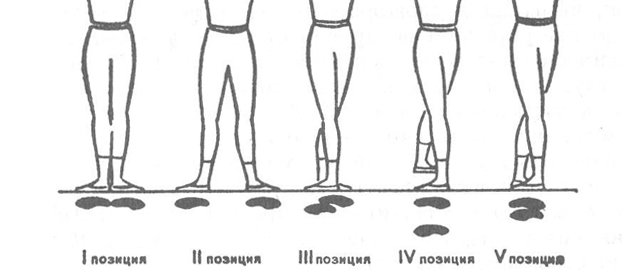   В 1-ой позиции обе ступни соединены пятками и образуют одну прямую линию.   Во 2-ой позиции ступни так же находятся на одной линии, но между пятками выдерживается расстояние, равное длине ступни.  В 3-ей позиции ступни соприкасаются, закрывая друг друга на половину своей длины.   В 4-ой позиции ступни располагаются параллельно одна по отношению к другой на расстоянии, равном длине ступни.  В 5-ой позиции ступни соединены и полностью закрывают друг друга, при этом пятка одной ноги соприкасается с носком другой.  Во всех 5-ти позициях ноги выворотны. Ступни плотно и равномерно примыкают к полу, без навала на большой палец или на мизинец. Центр тяжести тела распределяется на обе ноги. Колени подтянуты, причем во 2-ой и 4-ой позиции они представляют собой прямую, а не вогнутую линию. Позиции рук и ног в классическом танце  ПОЗИЦИИ РУК 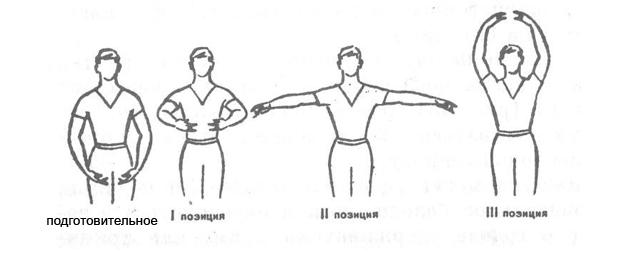   Позиций рук в классическом танце три (рис. 2). В дальнейшем, когда приступим к изучению port de bras, появятся различные сочетания позиций рук. В сценическом танце допускается еще большее пластическое разнообразие, однако три позиции рук по-прежнему остаются основой их пространственного движения.  В 1-ой позиции обе руки округлены в локтях и запястьях и со сближенными кистями подняты перед собой на уровне диафрагмы, ладони обращены к корпусу.  Во 2-ой позиции руки при слегка округленных локтях и запястьях раскрыты в стороны чуть впереди корпуса и несколько ниже линии плеч, ладони обращены вперед.  В 3-ей позиции обе руки в овальном подняты вверх несколько впереди корпуса со сближенными кистями, ладони повернуты вниз.  Удерживать руки во всех позициях следует в локтях и пальцах. Угловатость локтей совершенно недопустима так же, как напряженность или расслабленность кистей. Пальцы должны быть свободны и не напряжены в суставах, сгруппированы мягко, как продолжение закругляющейся линии рук.   В подготовительном положении руки свободно опущены вниз с мягко округленными локтями и запястьями. Кисти сближены, ладони обращены вверх. Надо следить за тем, чтобы в подготовительном положении руки не прикасались к корпусу или отводились слишком вперед.Программа интеллектуального клуба «Почемучка»Пояснительная запискаСистема дополнительного образования даёт возможность учащимся выбрать индивидуальную стратегию интеллектуального и личностного развития, способствует развитию познавательных, коммуникативных и личностных компетентностей. Выбор учащимся программы интеллектуального развития гарантирует расширение кругозора, обретение навыков логического и творческого мышления.Актуальность. Новые социальные условия требуют значительного переосмысления теории и методики социализации личности. В связи с этим совершенствуются содержание, формы и методы работы с детьми. Это: развивающие занятия, участие в интеллектуальных турнирах, программах, работа с компьютерной техникой, Интернетом. Новизна. Формы и методы, применяемые в образовательном процессе с воспитанниками Интеллект-клуба «Почемучка» зависят от их интеллектуального уровня, уровня подготовки, осведомлённости, заинтересованности, целей и задач проводимых мероприятий. С учётом возрастных и индивидуальных особенностей воспитанников, программа предусматривает переход от простых к более  сложным формам работы. Воспитательные методы строятся на основе изучения личности воспитанника, изучение детского коллектива, интересов и способностей детей, диагностики эмоционально-ценностного отношения к обучению.Отличительной особенностью программы является то, что для большей заинтересованности, доступности на занятиях присутствует элемент игры. Структура игры вовлекает участников во взаимодействие, способствуя самоорганизации и самостоятельности, то есть развитию регулятивных компетентностей по собственной инициативе ребёнка, а также формирует положительный эмоциональный настрой со сверстниками. Регулярно используются на занятиях подвижные игры, настольные игры, развивающие внимание и память.Материалы для тренировок и турниров подготавливаются с учётом пройденной школьной программы и «зоны ближайшего развития» (на 1-2 года вперёд).Цели и задачи.Цель: формирование команд, обладающих на высоком уровне познавательными, коммуникативными, регулятивными компетентностями, достаточном для успешного представления школы на районном и городском уровне турниров по интеллектуальным играм.Задачи:Обучающие. Научить школьников решать задачи различного уровня, используя собственные и общие знания и умения, в ограниченные промежутки времени; формулировать свои мысли коротко и понятно для окружающих.Воспитательные. Обучить коммуникативным навыкам, методикам правильного слушания, понимания элементов невербального общения (жесты, мимика); научить относиться с уважением к интересам других команд и людям в своей команде, соблюдая правила этикета и регламент турнира.Развивающие. Сформировать у учащихся привычку находить ответ на любые нерешенные вопросы,  не откладывая на потом; формировать духовно-нравственные качества воспитанников.Деятельность педагога, работающего по программе, опирается на следующие принципы:Принцип научности (содержание обучения знакомит детей с объективными научными фактами, теориями, законами, а также обучает элементами научного поиска;Принцип связи обучения с практикой (на практических занятиях и турнирах умения закрепляются, формируются навыки решения различных заданий);Принцип систематичности и последовательности (усвоение  знаний в порядке, предусмотренном учебно-тематическим планом.Принцип доступности (учет возрастных особенностей учащихся, анализ материала с точки зрения их возможностей, расчет нагрузок соответственно возможностям);Принцип наглядности (привлечение органов чувств к переработке и восприятию материала);Принцип сознательности и активности воспитанников (система обучения опирается на активностьучащихся при руководящей роли педагога).Методы:1. Проблемно-поисковый;2. Объяснительно-иллюстрированный;3. Эвристический;4. Модульный.Технологии:1. Технологии работы в сотрудничестве (метод проектов);2. Викторины;3. Тренинги на развитие познавательных способностей;4. Тренинги на развитие коммуникативных компетентностей;Формы подведения итогов и контроля.Программа предусматривает контроль усвоения материала в следующих формах: внутришкольные  турниры, городские турниры, всероссийские синхронные турниры.Ожидаемые результаты.В период реализации программы учащиеся знакомятся с различными видами интеллектуальных игр, типами заданий, осваивают правила проведения различных турниров. У них формируются индивидуальные предпочтения.Модель выпускника:Учащиеся научатся:играть в «Брейн-ринг», «Что? Где? Когда?», «Свою игру», «Интеллектуальный марафон», «Поле чудес»Получат возможность научиться:1. Решать задачи, основанные на игре слов и их частей:Перевертыши;Шарады;«Буквомесы»;Палиндромы;«Буриме»;«Эрудит-лото»;«Верю – не верю»;«Азбука»;«Коллективное творчество».2.Пользоваться:Часами;Линейкой;Весами;Таблицей умножения.2. Решать логические задачи:Исключение лишнего и обобщение;Производить анализ прочитанного, выявлять ключевые моменты и строить цепочку размышлений.3. Устанавливать в импровизированной команде контакт для оптимального режима игры и поддерживать его в течение всех соревнований.4. Объяснить новому игроку правила словесной, логической или командной игры в кратчайшие сроки (не более 15 минут).5. Подобрать состав команды.6. Проявить быструю реакцию при игре в «Брейн-ринг» и «Свою игру» .Тренировать скорость реакции в решении интеллектуальных задач.Условия реализации программы.Срок реализации: 1 год (34 учебных недели), периодичность – 2 раза  в неделю. В год – 70 часов.Количество детей: не более 15 человек Формы организации занятий:Занятие-практикум;Занятие-исследование;Турнир;Открытые мероприятия.Основной акцент делает на работу в группах по 4-5 человек, перемещение участников из команды в команду допустимо на теоретических занятиях; на подготовке к турнирам и в дни турниров состав должен быть стабильным, сыгранным. Индивидуальный подход характерен при изучении нового материала.При проведении занятий учитываются межпредметные связи, используются музыкальные, изобразительные и литературные произведения.Организационно-методическое обеспечение.Для работы клуба необходимы:1. Учебный кабинет.3. Канцелярские товары (ручки, бумага, ножницы, карандаши, скрепки).Методическое обеспечение:1. Календарно-тематический план;2. План учебных занятий и турниров.Содержание курса внеурочной деятельности. Разделы программы1.Вводное занятие.Учащиеся проходят инструктаж по технике безопасности, выполняют задания на креативное мышление индивидуально и в группах.2.Интеллектуальное многоборье, знакомство с правилами игры в команде на турнирах.Подготовка к турниру.  Учащиеся  изучают типы интеллектуальных игр, которые входят в многоборье, могут решать простой  уровень. Учащиеся работают в команде на общий результат, слышат друг друга.3.Классификация игр со словами.Разбор следующих типов заданий: «Путаница», «Буквомесы», «Загадки слов В.И.Даля», «Палиндромы», «Буриме», «Перевёртыши».4.Изучение командных игр:Знакомство с правилами игры в «Что? Где? Когда?», «Поле чудес».5.Классификация игр на логические операции:разбор следующих типов заданий: «Эрудит-лото», «Кто больше?». Учащиеся различают разные типы заданий, умеют решать на простом уровне.6.Разбор игр, основанный на анализе и перестановке частей слов:«Шарады», «Перевертыши». Учащиеся знакомы с принципом построения и решения шарад, умеют выполнять задание на переворот слов на основе синонимичности-антономичности, могут сформулировать определение какому-либо простому понятию.7.Игры индивидуально-командного зачёта: «Своя игра» и «Эрудит-квартет».Учащийся знает правила игры, может просчитать риски, быстро реагирует на вопрос и даёт ответ.8.Знакомство с игрой «Брейн-ринг». Учащийся знает правила игры, в команде делятся роли, определяется 2 человека с быстрой реакцией от каждой команды9.Логические игры: Рюхи. Учащиеся имеют представление о принципе построения игры, умеет формулировать определение, владеет ассоциативным мышлением.Интеллектуальное многоборье: Игра «Да-нетки», игра «Поле чудес», викторина «Эрудит».Критерии оценки результативности обучения1.Показатели,  критерии,  степень выраженности оцениваемого качества1.    Теоретическая подготовка1.1. Теоретические знания.1.2.Соответствие теоретических знаний программным требованиям.Высокий уровень.Учащийся полностью овладел знаниями, умениями и навыками, заложенными в программе.Средний уровень.Объём усвоенных знаний составляет более 50%.Низкий уровень.Освоено менее 50% материала.2. Практическая подготовка2.1. Практические навыки, предусмотренные программой.Соответствие практических навыков программным требованиям.Высокий уровень.Команда/учащийся имеет высокие достижения (дипломы, грамоты по итогам турниров)Средний уровень.Объем освоенных умений составляет более 50%.Низкий уровень.Объем освоенных умений составляет менее 50%.2.2. Владение оборудованием, необходимым для проведения турниров. Отсутствие затруднений в использовании оборудования.Высокий уровень.Легко выполняет все творческие задания. Способен придумать сам подобные задания.Средний уровень.Выполняет задания на креативность в 50% случаев.Низкий уровень.Не справляется с заданиями.3. Общеучебные знания и навыки.3.1. Учебно-коммуникативные умения: слушать и слышать педагога и товарищей по команде. Адекватность восприятияИнформации.Высокий уровень.Команда работает продуктивно, учитывая мнения всех участников.Средний уровень.Команда работает на занятиях, но испытывает затруднения из-за непунктуальности и неорганизованности.Низкий уровень.Команда существует лишь формально.Литература.Для педагога:1. Ресурсы интернет-базы вопросов «Динабанк»5. Энциклопедии.Для воспитанников:1. Интернет-база вопросов.2. Словарь Ожегова.3. Большая советская энциклопедия.4. Энциклопедия Кирилла и Мефодия.5. Детские энциклопедии.Календарно-тематическое планирование занятий в интеллектуальном клубе «Почемучка»2 год обучения№п/пТемаКоличество часов:Количество часов:Количество часов:Индивидуальные занятия и консультацииФорма организации занятияДата№п/пТемавсеготео-  рияпрак-тикаИндивидуальные занятия и консультацииФорма организации занятияДата1Вводное занятие. Правила техники безопасности.11--групповая06.09.162Искусство танца.11--групповая06.09.163-12Игровые технологии.1028инд. работа и консультациигрупповая13.09.1613.09.1620.09.1620.09.1627.09.1627.09.1604.10.1604.10.1611.10.1611.10.1613-22Азбука классического танца.1028инд. работа и консультациигрупповая18.10.1618.10.1625.10.1625.10.1608.11.1608.11.1615.11.1615.11.1622.11.1622.11.1623-30Интегрированные занятия.826инд. работа и консультациигрупповая29.11.1629.11.1606.12.1606.12.1613.12.1613.12.1620.12.1620.12.1631-40Ритмика10-10инд. работа и консультациигрупповая10.01.1710.01.1717.01.1717.01.1724.01.1724.01.1731.01.1731.01.1707.02.1707.02.1741-63Постановка танцевальных номеров.22220инд. работа и консультациигрупповая14.02.1714.02.1728.02.1728.02.1707.03.1707.03.1714.03.1714.03.1721.03.1721.03.1704.04.1704.04.1711.04.1741-63Постановка танцевальных номеров.22220инд. работа и консультациигрупповая11.04.1718.04.1718.04.1725.04.1725.04.1716.05.1716.05.1723.05.1723.05.17Итого:621052В течение года запланировано поставить:Русский народный танец. Полька.Хоровод.Эстрадный танец. *** Участие в школьных праздниках и концертах в течение года.В течение года запланировано поставить:Русский народный танец. Полька.Хоровод.Эстрадный танец. *** Участие в школьных праздниках и концертах в течение года.В течение года запланировано поставить:Русский народный танец. Полька.Хоровод.Эстрадный танец. *** Участие в школьных праздниках и концертах в течение года.В течение года запланировано поставить:Русский народный танец. Полька.Хоровод.Эстрадный танец. *** Участие в школьных праздниках и концертах в течение года.В течение года запланировано поставить:Русский народный танец. Полька.Хоровод.Эстрадный танец. *** Участие в школьных праздниках и концертах в течение года.В течение года запланировано поставить:Русский народный танец. Полька.Хоровод.Эстрадный танец. *** Участие в школьных праздниках и концертах в течение года.В течение года запланировано поставить:Русский народный танец. Полька.Хоровод.Эстрадный танец. *** Участие в школьных праздниках и концертах в течение года.В течение года запланировано поставить:Русский народный танец. Полька.Хоровод.Эстрадный танец. *** Участие в школьных праздниках и концертах в течение года.№п/пТемаКоличество часов:Количество часов:Количество часов:Количество часов:Количество часов:Индивидуальные занятия и консультацииФорма организации занятияДата№п/пТемавсеготео-  риятео-  риятео-  рияпрак-тикаИндивидуальные занятия и консультацииФорма организации занятияДатаДуховно-нравственное содержание танца. (3 часа)Духовно-нравственное содержание танца. (3 часа)Духовно-нравственное содержание танца. (3 часа)Духовно-нравственное содержание танца. (3 часа)Духовно-нравственное содержание танца. (3 часа)Духовно-нравственное содержание танца. (3 часа)Духовно-нравственное содержание танца. (3 часа)Духовно-нравственное содержание танца. (3 часа)Духовно-нравственное содержание танца. (3 часа)Духовно-нравственное содержание танца. (3 часа)1Вводное занятие. Правила поведения в танцевальной студии. Техника безопасности.1111--групповая07.09.162Танец в давние времена.1111--групповая07.09.163Танцы  народов мира.1111--групповая14.09.16Музыкальная азбука. (10 часов)Музыкальная азбука. (10 часов)Музыкальная азбука. (10 часов)Музыкальная азбука. (10 часов)Музыкальная азбука. (10 часов)Музыкальная азбука. (10 часов)Музыкальная азбука. (10 часов)Музыкальная азбука. (10 часов)Музыкальная азбука. (10 часов)Музыкальная азбука. (10 часов)4-5Ритмическая основа танца. Знакомство с музыкальными размерами: 2/4,    3/4,    4/4.21111-групповая14.09.1621.09.166-7Хлопки и притопы.2---2инд. работа и консультациигрупповая21.09.1628.09.168-9Мелодии в темпе музыкального движения.2---2инд. работа и консультациигрупповая28.09.1605.10.1610-11Темп. Характер музыки.2---2-групповая05.10.1612.10.1612-13Ритм. Акцент.2---2инд. работа и консультациигрупповая12.10.1619.10.16Партнёрская гимнастика. (10 часов)Партнёрская гимнастика. (10 часов)Партнёрская гимнастика. (10 часов)Партнёрская гимнастика. (10 часов)Партнёрская гимнастика. (10 часов)Партнёрская гимнастика. (10 часов)Партнёрская гимнастика. (10 часов)Партнёрская гимнастика. (10 часов)Партнёрская гимнастика. (10 часов)Партнёрская гимнастика. (10 часов)14-15Комплекс упражнений для коррекции осанки и коррекции нарушений свода стопы (косолапие, плоскостопие). Упражнения на напряжение и расслабление мышц, на выработку выворотности ног, на развитие гибкости. (зайчик, лягушка, птичка, лодочка, корзиночка, колечко, книжка, клубника, кукла.)2---2инд. работа и консультациигрупповая19.10.1626.10.1616-17Партнёрская гимнастика.2---2инд. работа и консультациигрупповая26.10.1609.11.1618-19Общеразвивающие упражнения.2---2инд. работа и консультациигрупповая09.11.1616.11.1620-21Упражнения на растяжку различных групп мышц.2---2инд. работа и консультациигрупповая16.11.1623.11.1622-23Упражнения на координацию движений.2---2инд. работа и консультациигрупповая23.11.1630.11.16Игровые технологии. (10 часов)Игровые технологии. (10 часов)Игровые технологии. (10 часов)Игровые технологии. (10 часов)Игровые технологии. (10 часов)Игровые технологии. (10 часов)Игровые технологии. (10 часов)Игровые технологии. (10 часов)Игровые технологии. (10 часов)Игровые технологии. (10 часов)24-25Имитация движений (подражание сказочным героям, животным и неживым предметам.)2---2групповая30.11.1607.12.1626-27Пантомима.2---2-групповая07.12.1614.12.1628-29Импровизация.2---2-групповая14.12.1621.12.1630-31Сюжетно-ролевые и музыкально-танцевальные игры.2---2-групповая21.12.1611.01.1732-33Танцевальные бои.2---2-групповая11.01.1718.01.17Ритмика. (10 часов)Ритмика. (10 часов)Ритмика. (10 часов)Ритмика. (10 часов)Ритмика. (10 часов)Ритмика. (10 часов)Ритмика. (10 часов)Ритмика. (10 часов)Ритмика. (10 часов)Ритмика. (10 часов)34-35Музыкально-ритмические упражнения. 2---2инд. работа и консультациигрупповая18.01.1725.01.1736-37Движения на координацию: зеркало, нос-ухо, гармошка.2---2инд. работа и консультациигрупповая25.01.1701.02.1738-39Шаги. Припадания. Поскоки.2---2инд. работа и консультациигрупповая01.02.1708.02.1740-41Повороты влево-вправо на 180.2---2инд. работа и консультациигрупповая08.02.1715.02.1742-43Вращения.2---2инд. работа и консультациигрупповая15.02.1722.02.17Основы классического танца. (10 часов)Основы классического танца. (10 часов)Основы классического танца. (10 часов)Основы классического танца. (10 часов)Основы классического танца. (10 часов)Основы классического танца. (10 часов)Основы классического танца. (10 часов)Основы классического танца. (10 часов)Основы классического танца. (10 часов)Основы классического танца. (10 часов)44Понятие «Классический танец». (Определённый вид хореографической пластики.)1111-инд. работа и консультациигрупповая22.02.1745-47Позиции рук и ног в классическом танце.33112инд. работа и консультациигрупповая01.03.1701.03.1715.03.1748Понятие опорной и работающей ног.111-1инд. работа и консультациигрупповая15.03.1749Постановка корпуса (Понятие «осанка»).     111-1инд. работа и консультациигрупповая22.03.1750Искусство танцевального поклона. ( Поклон как приветствие, «здравствуйте», «до свидания».111-1инд. работа и консультациигрупповая22.03.1751Танцевальный марш. Элементарные батманы.111-1инд. работа и консультациигрупповая05.04.1752-53Прыжки (по 6 позиции), галоп, подскоки в различных комбинациях.222-2инд. работа и консультациигрупповая05.04.1712.04.17Репетиционно-постановочная работа. (13 часов)Репетиционно-постановочная работа. (13 часов)Репетиционно-постановочная работа. (13 часов)Репетиционно-постановочная работа. (13 часов)Репетиционно-постановочная работа. (13 часов)Репетиционно-постановочная работа. (13 часов)Репетиционно-постановочная работа. (13 часов)Репетиционно-постановочная работа. (13 часов)Репетиционно-постановочная работа. (13 часов)Репетиционно-постановочная работа. (13 часов)54Танцевальные этюды.111-1инд. работа и консультациигрупповая12.04.1755-56Поддержки в танце.22211инд. работа и консультациигрупповая19.04.1719.04.1757-66Постановка танцевальных номеров.101010-10инд. работа и консультациигрупповая26.04.1726.04.1703.05.1703.05.1710.05.1710.05.1717.05.1717.05.1724.05.1724.05.17Итого:666666759В течение года запланировано поставить:Русский народный шуточный танец. Кадриль. Эстрадный танец. Танго.*** Участие в школьных праздниках и концертах в течение года.В течение года запланировано поставить:Русский народный шуточный танец. Кадриль. Эстрадный танец. Танго.*** Участие в школьных праздниках и концертах в течение года.В течение года запланировано поставить:Русский народный шуточный танец. Кадриль. Эстрадный танец. Танго.*** Участие в школьных праздниках и концертах в течение года.В течение года запланировано поставить:Русский народный шуточный танец. Кадриль. Эстрадный танец. Танго.*** Участие в школьных праздниках и концертах в течение года.В течение года запланировано поставить:Русский народный шуточный танец. Кадриль. Эстрадный танец. Танго.*** Участие в школьных праздниках и концертах в течение года.В течение года запланировано поставить:Русский народный шуточный танец. Кадриль. Эстрадный танец. Танго.*** Участие в школьных праздниках и концертах в течение года.В течение года запланировано поставить:Русский народный шуточный танец. Кадриль. Эстрадный танец. Танго.*** Участие в школьных праздниках и концертах в течение года.В течение года запланировано поставить:Русский народный шуточный танец. Кадриль. Эстрадный танец. Танго.*** Участие в школьных праздниках и концертах в течение года.В течение года запланировано поставить:Русский народный шуточный танец. Кадриль. Эстрадный танец. Танго.*** Участие в школьных праздниках и концертах в течение года.В течение года запланировано поставить:Русский народный шуточный танец. Кадриль. Эстрадный танец. Танго.*** Участие в школьных праздниках и концертах в течение года.№п/пТемаКоличество часов:Количество часов:Количество часов:Количество часов:Количество часов:Индивидуальные занятия и консультацииФорма организации занятияДата№п/пТемавсеготео-  риятео-  риятео-  рияпрак-тикаИндивидуальные занятия и консультацииФорма организации занятияДатаДуховно-нравственное содержание танца. (2 часа)Духовно-нравственное содержание танца. (2 часа)Духовно-нравственное содержание танца. (2 часа)Духовно-нравственное содержание танца. (2 часа)Духовно-нравственное содержание танца. (2 часа)Духовно-нравственное содержание танца. (2 часа)Духовно-нравственное содержание танца. (2 часа)Духовно-нравственное содержание танца. (2 часа)Духовно-нравственное содержание танца. (2 часа)Духовно-нравственное содержание танца. (2 часа)1Вводное занятие. Правила поведения в танцевальной студии.1111--групповая01.09.162Виды современных танцев.1111--групповая01.09.16Музыкальная азбука. (8 часов)Музыкальная азбука. (8 часов)Музыкальная азбука. (8 часов)Музыкальная азбука. (8 часов)Музыкальная азбука. (8 часов)Музыкальная азбука. (8 часов)Музыкальная азбука. (8 часов)Музыкальная азбука. (8 часов)Музыкальная азбука. (8 часов)Музыкальная азбука. (8 часов)3-4Музыкальные размеры: 2/4,    3/4,    4/4.21111-групповая08.09.1608.09.165-6Хлопки и притопы.2---2инд. работа и консультациигрупповая15.09.1615.09.167-8Мелодии в темпе музыкального движения.2---2инд. работа и консультациигрупповая22.09.1622.09.169Темп. Характер музыки.1---1-групповая29.09.1610Ритм. Акцент.1---1инд. работа и консультациигрупповая29.09.16Партнёрская гимнастика. (10 часов)Партнёрская гимнастика. (10 часов)Партнёрская гимнастика. (10 часов)Партнёрская гимнастика. (10 часов)Партнёрская гимнастика. (10 часов)Партнёрская гимнастика. (10 часов)Партнёрская гимнастика. (10 часов)Партнёрская гимнастика. (10 часов)Партнёрская гимнастика. (10 часов)Партнёрская гимнастика. (10 часов)11-12Комплекс упражнений для коррекции осанки и коррекции нарушений свода стопы (косолапие, плоскостопие). Упражнения на напряжение и расслабление мышц, на выработку выворотности ног, на развитие гибкости. (зайчик, лягушка, птичка, лодочка, корзиночка, колечко, книжка, клубника, кукла.)2---2инд. работа и консультациигрупповая06.10.1606.10.1613-14Партнёрская гимнастика.2---2инд. работа и консультациигрупповая13.10.1613.10.1615-16Общеразвивающие упражнения.2---2инд. работа и консультациигрупповая20.10.1620.10.1617-18Упражнения на растяжку различных групп мышц.2---2инд. работа и консультациигрупповая27.10.1627.10.1619-20Упражнения на координацию движений.2---2инд. работа и консультациигрупповая10.11.1610.11.16Игровые технологии.(11 часов)Игровые технологии.(11 часов)Игровые технологии.(11 часов)Игровые технологии.(11 часов)Игровые технологии.(11 часов)Игровые технологии.(11 часов)Игровые технологии.(11 часов)Игровые технологии.(11 часов)Игровые технологии.(11 часов)Игровые технологии.(11 часов)21-22Имитация движений (подражание сказочным героям, животным и неживым предметам.)2---2групповая17.11.1617.11.1623-24Пантомима.2---2-групповая24.11.1624.11.1625-26Импровизация.2---2-групповая01.12.1601.12.1627-28Сюжетно-ролевые и музыкально-танцевальные игры.2---2-групповая08.12.1608.12.1629-31Танцевальные бои.3---3-групповая15.12.1615.12.1622.12.16Ритмика.(10 часов)Ритмика.(10 часов)Ритмика.(10 часов)Ритмика.(10 часов)Ритмика.(10 часов)Ритмика.(10 часов)Ритмика.(10 часов)Ритмика.(10 часов)Ритмика.(10 часов)Ритмика.(10 часов)32-33Музыкально-ритмические упражнения. 2---2инд. работа и консультациигрупповая22.12.1612.01.1734-35Движения на координацию: зеркало, нос-ухо, гармошка.2---2инд. работа и консультациигрупповая12.01.1719.01.1736-37Шаги. Припадания. Поскоки.2---2инд. работа и консультациигрупповая19.01.1726.01.1738-39Повороты влево-вправо на 180.2---2инд. работа и консультациигрупповая26.01.1702.02.1740-41Вращения.2---2инд. работа и консультациигрупповая02.02.1709.02.17Основы классического танца. (9 часов)Основы классического танца. (9 часов)Основы классического танца. (9 часов)Основы классического танца. (9 часов)Основы классического танца. (9 часов)Основы классического танца. (9 часов)Основы классического танца. (9 часов)Основы классического танца. (9 часов)Основы классического танца. (9 часов)Основы классического танца. (9 часов)42Понятие «Классический танец». (Определённый вид хореографической пластики.)1111-инд. работа и консультациигрупповая09.02.1743-45Позиции рук и ног в классическом танце.33112инд. работа и консультациигрупповая16.02.1716.02.1702.03.1746Понятие опорной и работающей ног.111-1инд. работа и консультациигрупповая02.03.1747Постановка корпуса (Понятие «осанка»).     111-1инд. работа и консультациигрупповая09.03.1748Искусство танцевального поклона. ( Поклон как приветствие, «здравствуйте», «до свидания».111-1инд. работа и консультациигрупповая09.03.1749Танцевальный марш. Элементарные батманы.111-1инд. работа и консультациигрупповая16.03.1750Прыжки, галоп, подскоки в различных комбинациях.111-1инд. работа и консультациигрупповая16.03.17Репетиционно-постановочная работа. (18 часов)Репетиционно-постановочная работа. (18 часов)Репетиционно-постановочная работа. (18 часов)Репетиционно-постановочная работа. (18 часов)Репетиционно-постановочная работа. (18 часов)Репетиционно-постановочная работа. (18 часов)Репетиционно-постановочная работа. (18 часов)Репетиционно-постановочная работа. (18 часов)Репетиционно-постановочная работа. (18 часов)Репетиционно-постановочная работа. (18 часов)51-52Танцы с реквизитом.222-2инд. работа и консультациигрупповая23.03.1723.03.1753-56Поддержки в танце.44413инд. работа и консультациигрупповая06.04.1706.04.1713.04.1713.04.1757-68Постановка танцевальных номеров.121212-12инд. работа и консультациигрупповая20.04.1720.04.1727.04.1727.04.1704.05.1704.05.1711.05.1711.05.1718.05.1718.05.1725.05.1725.05.17Итого:686868662В течение года запланировано поставить:Русский  народный  танец. Эстрадный танец. Степ.Фокстрот.*** Участие в школьных праздниках и концертах в течение года.В течение года запланировано поставить:Русский  народный  танец. Эстрадный танец. Степ.Фокстрот.*** Участие в школьных праздниках и концертах в течение года.В течение года запланировано поставить:Русский  народный  танец. Эстрадный танец. Степ.Фокстрот.*** Участие в школьных праздниках и концертах в течение года.В течение года запланировано поставить:Русский  народный  танец. Эстрадный танец. Степ.Фокстрот.*** Участие в школьных праздниках и концертах в течение года.В течение года запланировано поставить:Русский  народный  танец. Эстрадный танец. Степ.Фокстрот.*** Участие в школьных праздниках и концертах в течение года.В течение года запланировано поставить:Русский  народный  танец. Эстрадный танец. Степ.Фокстрот.*** Участие в школьных праздниках и концертах в течение года.В течение года запланировано поставить:Русский  народный  танец. Эстрадный танец. Степ.Фокстрот.*** Участие в школьных праздниках и концертах в течение года.В течение года запланировано поставить:Русский  народный  танец. Эстрадный танец. Степ.Фокстрот.*** Участие в школьных праздниках и концертах в течение года.В течение года запланировано поставить:Русский  народный  танец. Эстрадный танец. Степ.Фокстрот.*** Участие в школьных праздниках и концертах в течение года.В течение года запланировано поставить:Русский  народный  танец. Эстрадный танец. Степ.Фокстрот.*** Участие в школьных праздниках и концертах в течение года.№п/пТемаКоличество часов:Количество часов:Количество часов:Количество часов:Количество часов:Индивидуальные занятия и консультацииФорма организации занятияДата№п/пТемавсеготео-  риятео-  риятео-  рияпрак-тикаИндивидуальные занятия и консультацииФорма организации занятияДатаДуховно-нравственное содержание танца. (2 часа)Духовно-нравственное содержание танца. (2 часа)Духовно-нравственное содержание танца. (2 часа)Духовно-нравственное содержание танца. (2 часа)Духовно-нравственное содержание танца. (2 часа)Духовно-нравственное содержание танца. (2 часа)Духовно-нравственное содержание танца. (2 часа)Духовно-нравственное содержание танца. (2 часа)Духовно-нравственное содержание танца. (2 часа)Духовно-нравственное содержание танца. (2 часа)1Вводное занятие. Правила поведения в танцевальной студии.1111--групповая05.09.162Виды современных танцев. Просмотр видеороликов1111--групповая05.09.16Музыкальная азбука. (5 часов)Музыкальная азбука. (5 часов)Музыкальная азбука. (5 часов)Музыкальная азбука. (5 часов)Музыкальная азбука. (5 часов)Музыкальная азбука. (5 часов)Музыкальная азбука. (5 часов)Музыкальная азбука. (5 часов)Музыкальная азбука. (5 часов)Музыкальная азбука. (5 часов)3-4Экспрессия в танце.2---2-групповая12.09.1612.09.165Ритм. Акцент.1---1инд. работа и консультациигрупповая19.09.166-7Эмоциональная выразительность в танце.2---2инд. работа и консультациигрупповая19.09.1626.09.16Партнёрская гимнастика. (10 часов)Партнёрская гимнастика. (10 часов)Партнёрская гимнастика. (10 часов)Партнёрская гимнастика. (10 часов)Партнёрская гимнастика. (10 часов)Партнёрская гимнастика. (10 часов)Партнёрская гимнастика. (10 часов)Партнёрская гимнастика. (10 часов)Партнёрская гимнастика. (10 часов)Партнёрская гимнастика. (10 часов)8-9Комплекс упражнений для коррекции осанки и коррекции нарушений свода стопы (косолапие, плоскостопие). Упражнения на напряжение и расслабление мышц, на выработку выворотности ног, на развитие гибкости. (зайчик, лягушка, птичка, лодочка, корзиночка, колечко, книжка, клубника, кукла.)2---2инд. работа и консультациигрупповая26.09.1603.10.1610-11Партнёрская гимнастика.2---2инд. работа и консультациигрупповая03.10.1610.10.1612-13Общеразвивающие упражнения.2---2инд. работа и консультациигрупповая10.10.1617.10.1614-15Упражнения на растяжку различных групп мышц.2---2инд. работа и консультациигрупповая17.10.1624.10.1616-17Упражнения на координацию движений.2---2инд. работа и консультациигрупповая24.10.1607.11.16Игровые технологии. (9 часов)Игровые технологии. (9 часов)Игровые технологии. (9 часов)Игровые технологии. (9 часов)Игровые технологии. (9 часов)Игровые технологии. (9 часов)Игровые технологии. (9 часов)Игровые технологии. (9 часов)Игровые технологии. (9 часов)Игровые технологии. (9 часов)18-19Пантомима.2---2-групповая07.11.1614.11.1620-21Импровизация.2---2-групповая14.11.1621.11.1622-23Сюжетно-ролевые и музыкально-танцевальные игры.2---2-групповая21.11.1628.11.1624-26Танцевальные бои.3---3-групповая28.11.1605.12.1605.12.16Ритмика. (8 часов)Ритмика. (8 часов)Ритмика. (8 часов)Ритмика. (8 часов)Ритмика. (8 часов)Ритмика. (8 часов)Ритмика. (8 часов)Ритмика. (8 часов)Ритмика. (8 часов)Ритмика. (8 часов)27-28Музыкально-ритмические упражнения. 2---2инд. работа и консультациигрупповая12.12.1612.12.1629-30Шаги. Припадания. Поскоки.2---2инд. работа и консультациигрупповая19.12.1619.12.1631-32Повороты влево-вправо на 180.2---2инд. работа и консультациигрупповая16.01.1716.01.1733-34Вращения.2---2инд. работа и консультациигрупповая23.01.1723.01.17Основы классического танца. (13 часов)Основы классического танца. (13 часов)Основы классического танца. (13 часов)Основы классического танца. (13 часов)Основы классического танца. (13 часов)Основы классического танца. (13 часов)Основы классического танца. (13 часов)Основы классического танца. (13 часов)Основы классического танца. (13 часов)Основы классического танца. (13 часов)35-39Позиции рук и ног в классическом танце.55--5инд. работа и консультациигрупповая30.01.1730.01.1706.02.1706.02.1713.02.1740-41Понятие опорной и работающей ног.222-2инд. работа и консультациигрупповая13.02.1720.02.1742-43Постановка корпуса (Понятие «осанка»).     222-2инд. работа и консультациигрупповая20.02.1727.02.1744Искусство танцевального поклона. ( Поклон как приветствие, «здравствуйте», «до свидания».111-1инд. работа и консультациигрупповая27.02.1745Танцевальный марш. Элементарные батманы.111-1инд. работа и консультациигрупповая06.03.1746-47Прыжки, галоп, подскоки в различных комбинациях.222-2инд. работа и консультациигрупповая06.03.1713.03.17Репетиционно-постановочная работа. (17час)Репетиционно-постановочная работа. (17час)Репетиционно-постановочная работа. (17час)Репетиционно-постановочная работа. (17час)Репетиционно-постановочная работа. (17час)Репетиционно-постановочная работа. (17час)Репетиционно-постановочная работа. (17час)Репетиционно-постановочная работа. (17час)Репетиционно-постановочная работа. (17час)Репетиционно-постановочная работа. (17час)48-55Бальные танцы.88817инд. работа и консультациигрупповая13.03.1720.03.1720.03.1703.04.1703.04.1710.04.1710.04.1717.04.1756-58Поддержки в танце.33312инд. работа и консультациигрупповая17.04.1724.04.1724.04.1759-64Постановка танцевальных номеров.666-6инд. работа и консультациигрупповая08.05.1708.05.1715.05.1715.05.1722.05.1722.05.17Итого:646464460В течение года запланировано поставить:Русский  народный  танец. Эстрадный танец. Вальс.Джайв.*** Участие в школьных праздниках и концертах в течение года.В течение года запланировано поставить:Русский  народный  танец. Эстрадный танец. Вальс.Джайв.*** Участие в школьных праздниках и концертах в течение года.В течение года запланировано поставить:Русский  народный  танец. Эстрадный танец. Вальс.Джайв.*** Участие в школьных праздниках и концертах в течение года.В течение года запланировано поставить:Русский  народный  танец. Эстрадный танец. Вальс.Джайв.*** Участие в школьных праздниках и концертах в течение года.В течение года запланировано поставить:Русский  народный  танец. Эстрадный танец. Вальс.Джайв.*** Участие в школьных праздниках и концертах в течение года.В течение года запланировано поставить:Русский  народный  танец. Эстрадный танец. Вальс.Джайв.*** Участие в школьных праздниках и концертах в течение года.В течение года запланировано поставить:Русский  народный  танец. Эстрадный танец. Вальс.Джайв.*** Участие в школьных праздниках и концертах в течение года.В течение года запланировано поставить:Русский  народный  танец. Эстрадный танец. Вальс.Джайв.*** Участие в школьных праздниках и концертах в течение года.В течение года запланировано поставить:Русский  народный  танец. Эстрадный танец. Вальс.Джайв.*** Участие в школьных праздниках и концертах в течение года.В течение года запланировано поставить:Русский  народный  танец. Эстрадный танец. Вальс.Джайв.*** Участие в школьных праздниках и концертах в течение года.№п/пТемаКоличество часов:Количество часов:Количество часов:Количество часов:Количество часов:Индивидуальные занятия и консультацииФорма организации занятияДата№п/пТемавсеготео-  риятео-  риятео-  рияпрак-тикаИндивидуальные занятия и консультацииФорма организации занятияДатаВводные занятия. (2 часа)Вводные занятия. (2 часа)Вводные занятия. (2 часа)Вводные занятия. (2 часа)Вводные занятия. (2 часа)Вводные занятия. (2 часа)Вводные занятия. (2 часа)Вводные занятия. (2 часа)Вводные занятия. (2 часа)Вводные занятия. (2 часа)1Вводное занятие. Техника безопасности на занятиях в клубе «Почемучка».1111--групповая02.09.162Интеллектуальное многоборье, знакомство с правилами игры вкоманде на турнирах.1111--групповая07.09.16Времена года и календарь. (11 часов)Времена года и календарь. (11 часов)Времена года и календарь. (11 часов)Времена года и календарь. (11 часов)Времена года и календарь. (11 часов)Времена года и календарь. (11 часов)Времена года и календарь. (11 часов)Времена года и календарь. (11 часов)Времена года и календарь. (11 часов)Времена года и календарь. (11 часов)3Что такое «Зивелень»? Лото «Времена года»1---1-групповая09.09.164Кто придумал календарь?1111--групповая14.09.165Зимние месяцы.1---1индивидуальнаягрупповая16.09.166Весенние месяцы.1---1индивидуальнаягрупповая21.09.167Летние месяцы.1---1индивидуальнаягрупповая23.09.168Осенние месяцы.1---1индивидуальнаягрупповая28.09.169-10Игра «Календарь»2---1индивидуальнаягрупповая30.09.1605.10.1611Високосный и невисокосный  год.1111--групповая07.10.1612-13Игра «Кулачок».(Определение кол-ва дней по косточкам руки»2---2индивидуальнаягрупповая12.10.1614.10.16Игры со словами. (12 часов)Игры со словами. (12 часов)Игры со словами. (12 часов)Игры со словами. (12 часов)Игры со словами. (12 часов)Игры со словами. (12 часов)Игры со словами. (12 часов)Игры со словами. (12 часов)Игры со словами. (12 часов)Игры со словами. (12 часов)14Путаница.10,50,50,50,5-групповая19.10.1615Буквомесы.10,50,50,50,5-групповая21.10.1616Загадки слов В.И. Даля.10,50,50,50,5-групповая26.10.1617Палиндромы.10,50,50,50,5-групповая28.10.1618Алфавит.10,50,50,50,5индивидуальнаягрупповая09.11.1619Ребусы.10,50,50,50,5индивидуальнаягрупповая11.11.1620Кроссворды.10,50,50,50,5индивидуальнаягрупповая16.11.1621Шарады.10,50,50,50,5индивидуальнаягрупповая18.11.1622Перевёртыши.10,50,50,50,5индивидуальнаягрупповая23.11.1623Буриме.10,50,50,50,5-групповая25.11.1624-25Игра «Кто больше?»21111индивидуальнаягрупповая30.11.1602.12.16Математический марафон. (21 час)Математический марафон. (21 час)Математический марафон. (21 час)Математический марафон. (21 час)Математический марафон. (21 час)Математический марафон. (21 час)Математический марафон. (21 час)Математический марафон. (21 час)Математический марафон. (21 час)Математический марафон. (21 час)26Эрудит-лото. 1---1-групповая07.12.1627-28Считаем быстро в пределах 10.2---2индивидуальнаягрупповая09.12.1614.12.1629Считаем быстро десятками.1---1индивидуальнаягрупповая16.12.1630-31Считаем деньги.2---2индивидуальнаягрупповая21.12.1623.12.1632-33Считаем с переходом через десяток.2---2индивидуальнаягрупповая11.01.1713.01.1734Задачи на смекалку.1---1-групповая18.01.1735Сколько фигур спряталось в одной?1---1-групповая20.01.1736Игры со счётными палочками.1---1индивидуальнаягрупповая25.01.1737Геометрические фигуры.1---1индивидуальнаягрупповая27.01.1738-40Геометрические тела.31112индивидуальнаягрупповая01.02.1703.02.1708.02.1741Смысл таблицы умножения.1111--групповая10.02.1742-46Учим таблицу думая.5---5-групповая15.02.1717.02.1722.02.1724.02.1701.03.17Время и часы. (10 часов)Время и часы. (10 часов)Время и часы. (10 часов)Время и часы. (10 часов)Время и часы. (10 часов)Время и часы. (10 часов)Время и часы. (10 часов)Время и часы. (10 часов)Время и часы. (10 часов)Время и часы. (10 часов)47Как появились часы. Стрелки часов.1111--групповая03.03.1748Игра «Утро-день-вечер-ночь».10,50,50,50,5-групповая10.03.1749Часовая стрелка.10,50,50,50,5индивидуальнаягрупповая15.03.1750Минутная стрелка.10,50,50,50,5индивидуальнаягрупповая17.03.1751Секундная стрелка.10,50,50,50,5-групповая22.03.1752Механические часы.10,50,50,50,5индивидуальнаягрупповая24.03.1753Электронные часы.10,50,50,50,5индивидуальнаягрупповая05.04.1754Таблица умножения на 5.1---1-групповая07.04.1755Игра «Диктор».1---1индивидуальнаягрупповая12.04.1756Задачи на определение времени.1---1индивидуальнаягрупповаяЕдиницы длины и массы. (9 часов)Единицы длины и массы. (9 часов)Единицы длины и массы. (9 часов)Единицы длины и массы. (9 часов)Единицы длины и массы. (9 часов)Единицы длины и массы. (9 часов)Единицы длины и массы. (9 часов)Единицы длины и массы. (9 часов)Единицы длины и массы. (9 часов)Единицы длины и массы. (9 часов)57Линейки.1---1индивидуальнаягрупповая14.04.1758Миллиметр.10,50,50,50,5индивидуальнаягрупповая19.04.1759Сантиметр.110,50,50,5индивидуальнаягрупповая21.04.1760Дециметр.1110,50,5индивидуальнаягрупповая26.04.1761Километр.1110,50,5индивидуальнаягрупповая28.04.1762Весы.1110,50,5индивидуальнаягрупповая03.05.1763Грамм.1110,50,5индивидуальнаягрупповая05.05.1764Килограмм.111-1индивидуальнаягрупповая10.05.1712.05.1765Измеряем рост и вес.111-1индивидуальнаягрупповая17.05.17Интеллектуальное многоборье. (3 часа)Интеллектуальное многоборье. (3 часа)Интеллектуальное многоборье. (3 часа)Интеллектуальное многоборье. (3 часа)Интеллектуальное многоборье. (3 часа)Интеллектуальное многоборье. (3 часа)Интеллектуальное многоборье. (3 часа)Интеллектуальное многоборье. (3 часа)Интеллектуальное многоборье. (3 часа)Интеллектуальное многоборье. (3 часа)66Игра «Да-нетки».111-1-групповая19.05.1767Игра «Поле чудес»111-1-групповая24.05.1768Викторина «Эрудит»111-1-групповая26.05.17Итого:6868681949